ARGENTINA TAEKWON-DO FEDERATION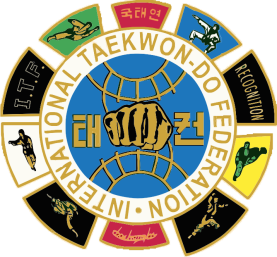   A.T.F      -Ente Oficial de la ITF en Argentina-               CURSO DE INSTRUCTOR INTERNACIONAL ITF- 2024Fecha :16 y 17 Noviembre de 2024Lugar: Club Comunicaciones – Av. San Martin  5125 – CABAForma:  Presencial Y/o Via Zoom (on line).Registración: Cierre de inscripción: 10 de  Noviembre de 2024 Los pagos deben realizarse  por medio de Western Union  a nombre de : Eduardo Jose Palmisano. Costo 120 Usd. Contacto: ( Whats app:   +54 1164943007 ).Inscripción:  Curso de Instructor Internacional :   3 eros, 4tos, 5tos, 6tos y 7mos  danes.  Deben registrarse a  través de la base de datos de  ITF.    Horarios: Presentación: 09:00 Hs.  (Hora  Argentina.)Sábado    16 de 9.30 hs a 13.00 hs   y de 14.30hs a 18.30 hs. (Hora Argentina)Domingo 17: de 9.30 hs a 13.00 hs y de 14.00 hs a 18 hs. ( Hora Argentina)CRONOGRAMA Sábado 16 ITEM  1-Clasificación de Instructor- y  bases según las normas de ITFLos 9 Secretos del Taekwon-do –Teoría del Poder – Velocidad, reflejos y potencia.Análisis de los diferentes tipos de movimientosPuntos vitales y sus consecuencias. Clases de Ataques , ángulos y posicionesTules Interpretación y  significado de cada uno. Primera Parte.  Métodos de enseñanza y actualización  Deportiva de alto rendimiento.Tipos de Combate- Sambo-Ibo-Ilbo – 1 y 2 caminos.  Domingo 17 ITEM 2 -	Jueces y Árbitros, funciones, Sistemas de llaves, organización de eventos.Coaching Ontológico. Liderazgo y organización de escuela. Primeros Auxilios Tul:  2da Parte.  Técnicas de Rotura. Distancia y localización. Defensa Personal. Ho Sin Sul. Técnicas  en el suelo. ENTREGA DE DIPLOMAS    - finalización del Curso. 